Functional Skills English | Entry 1 | Writing QuestionYou like your school / college. Write a note to ask your friend to visit you. Write in sentences to tell your friend: what day and time you want them to visit where the school / college is what to two things to bring  why you like your school / collegeUse capital letters and full stops where you need to.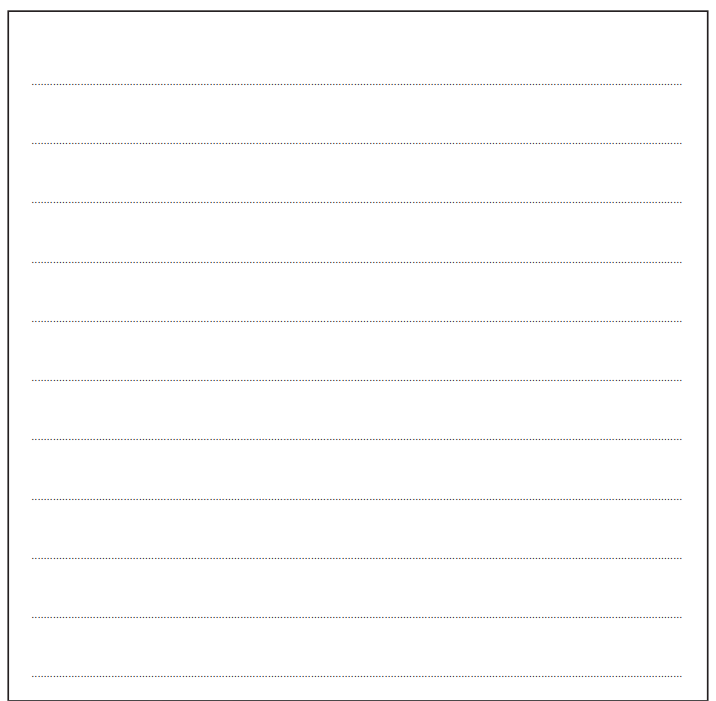 (10 marks)Mark SchemeTargetSPaG criteriaSPaG criteriaMarkE1.11MarksDescriptor2E1.112Two or more sentences with the correct use of a capital letter at the start and full stop at the end.2E1.111One sentence with the correct use of a capital letter at the start and full stop at the end.2E1.110No sentences with correct use of capital letter and a full stop at the end.2E1.13Award 1 mark for correct use of lower case letters. Allow one error.Award 1 mark for correct use of lower case letters. Allow one error.1E1.15Award 1 mark for correct spelling. Allow two errors if at least one sentence has been written.Award 1 mark for correct spelling. Allow two errors if at least one sentence has been written.1TargetComposition CriteriaComposition CriteriaMarkE1.16Award 1 mark each for stating:What day to meetWhat time to meetWhere the school / college isone thing to bringA second thing to bringWhy they like their school / collegeFor E1.16, marks should be awarded if the information has been communicated in a way that can be understood. Errors that do not detract from this should not be penalised.Award 1 mark each for stating:What day to meetWhat time to meetWhere the school / college isone thing to bringA second thing to bringWhy they like their school / collegeFor E1.16, marks should be awarded if the information has been communicated in a way that can be understood. Errors that do not detract from this should not be penalised.6Total for questionTotal for questionTotal for question10